MI SMO SLIČNI, ALI I RAZLIČITIOtvori 32. i 33. stranicu u udžbeniku.PO ČEMU SMO SLIČNI A PO ČEMU RAZLIČITI, UOČI, POGLEDAJ FOTOGRAFIJE. POVEŽI DIJELOVE TIJELA I S DJEČAKOM I DJEVOJČICOM: 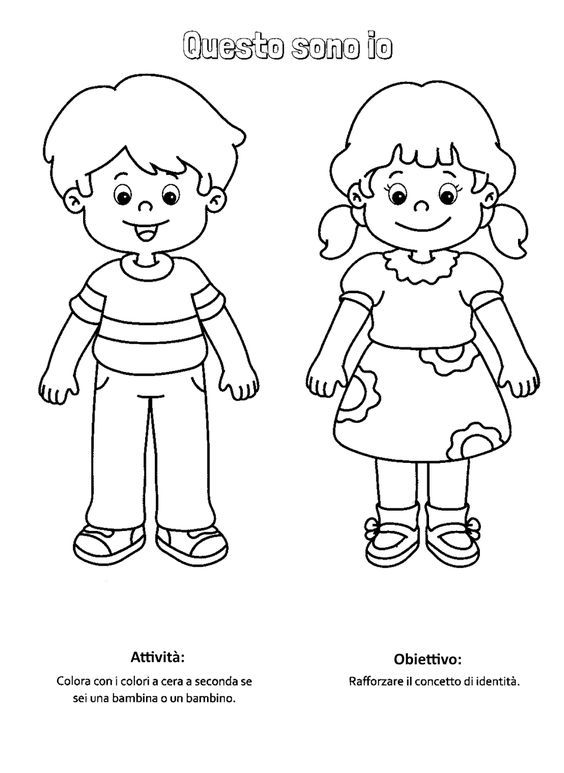 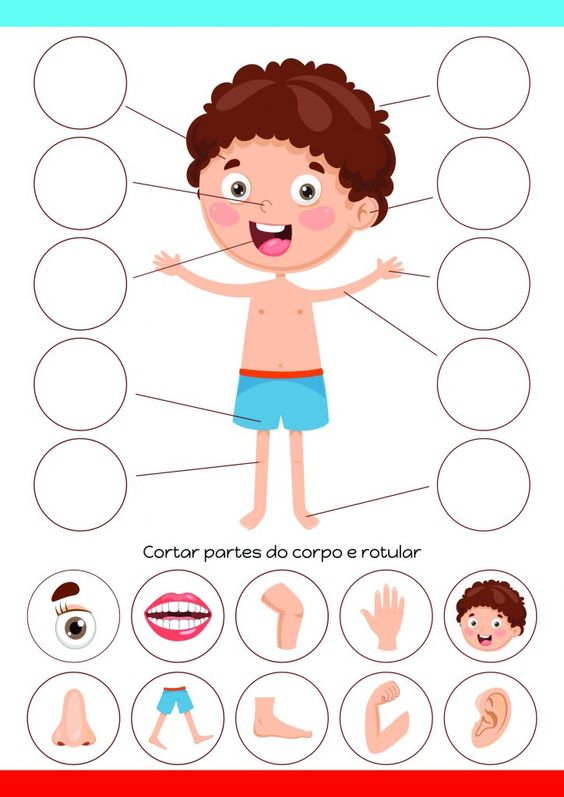 RIJEŠI 34. STRANICU  U UDŽBENIKU.ODGOVORI:USPOREDI SEBE S JEDNIM UČENIKOM ILI UČENICOM IZ RAZREDA. ŠTO NAM JE SLIČNO, A ŠTO RAZLIČITO?ODGOVOR NAPIŠI U BILJEŽNICU ILI NACRTAJ ILI POVEŽI NA FOTOGRAFIJAMA (CRVENO RAZLIČITOSTI, PLAVO SLIČNOSTI).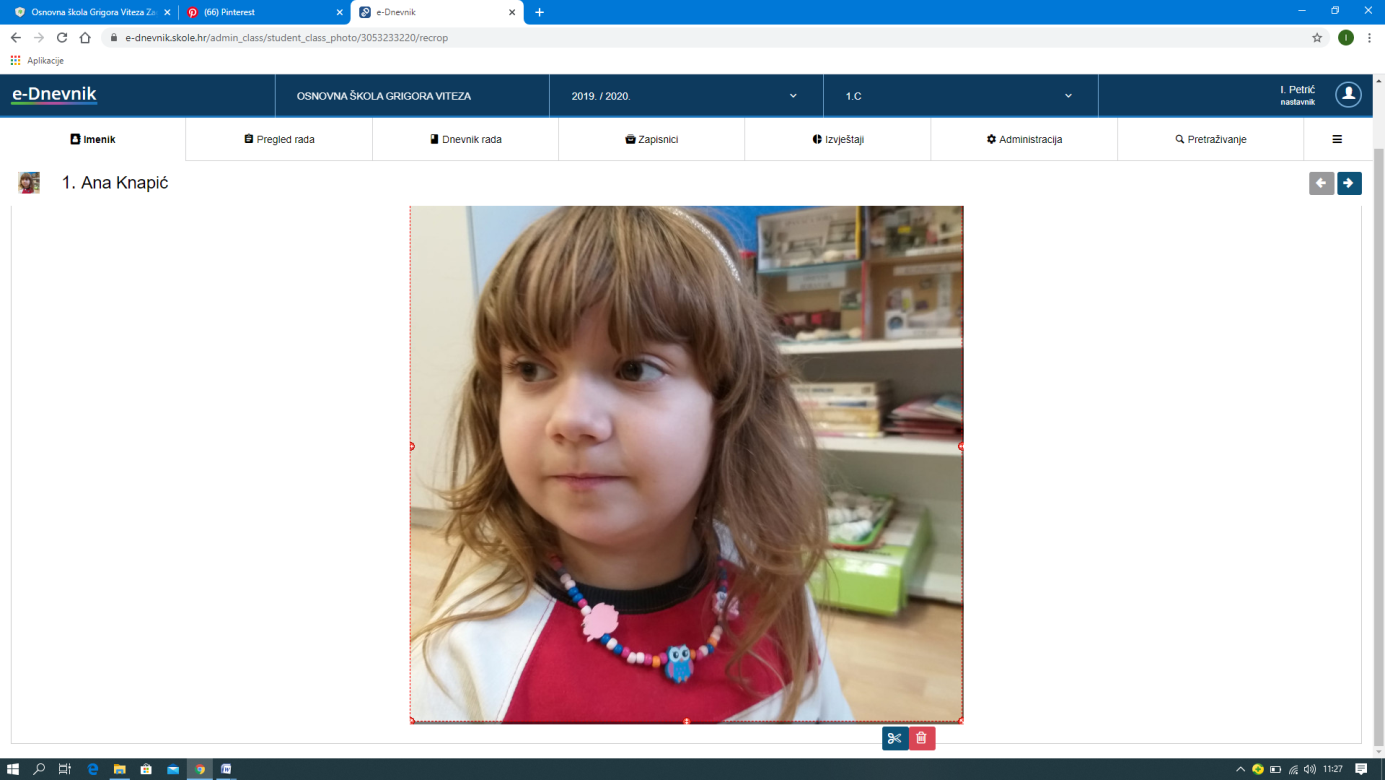 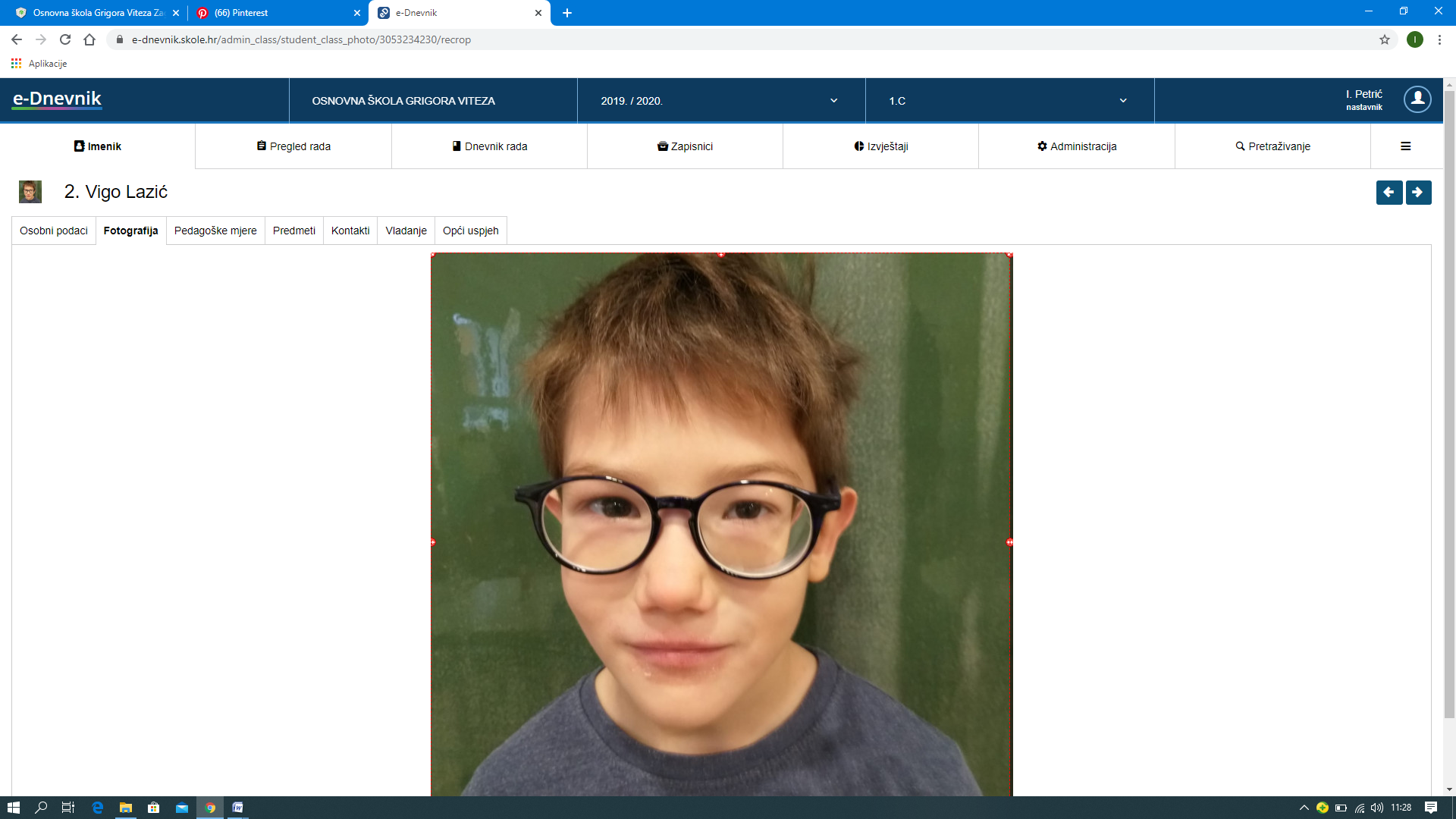 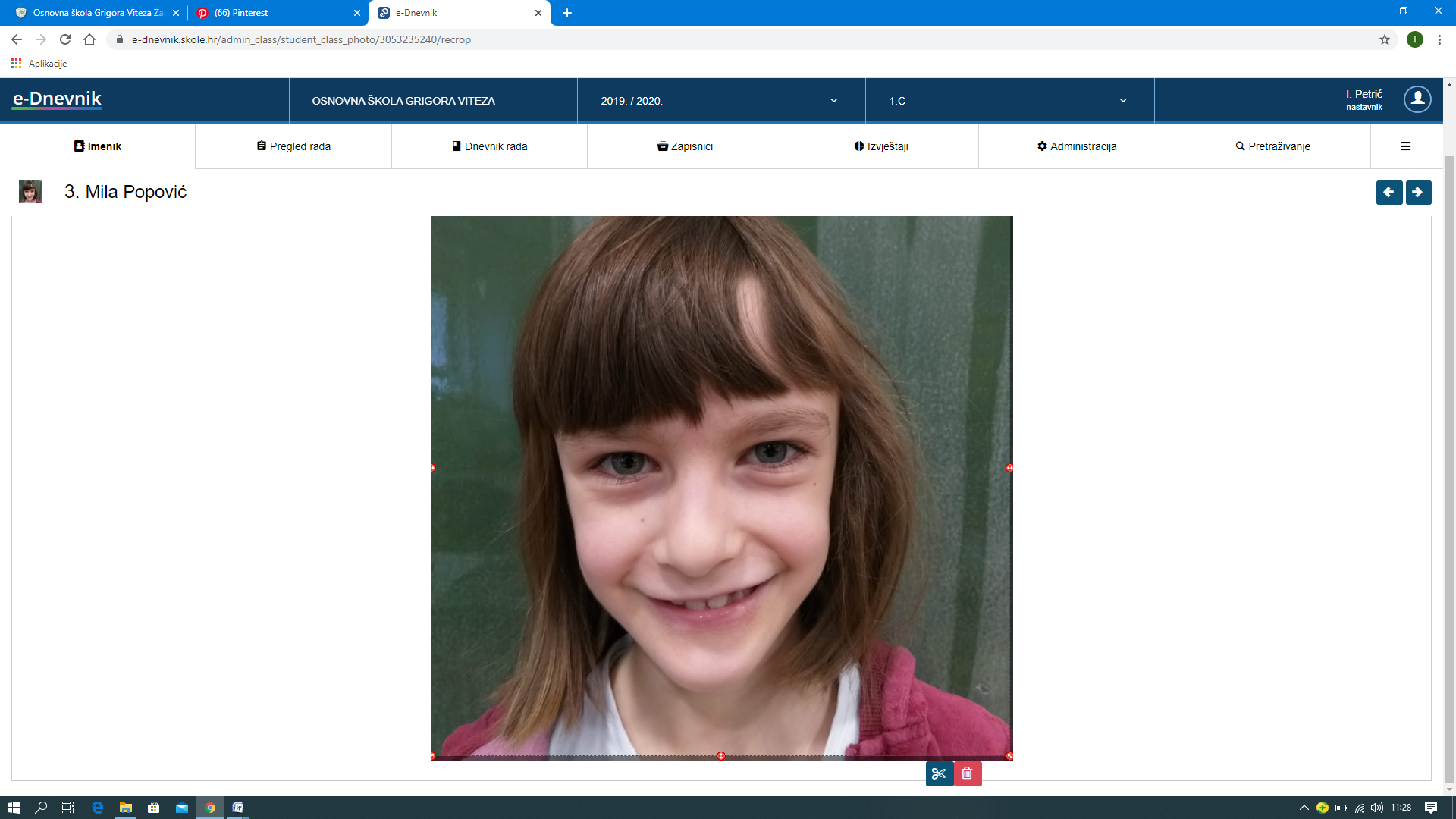 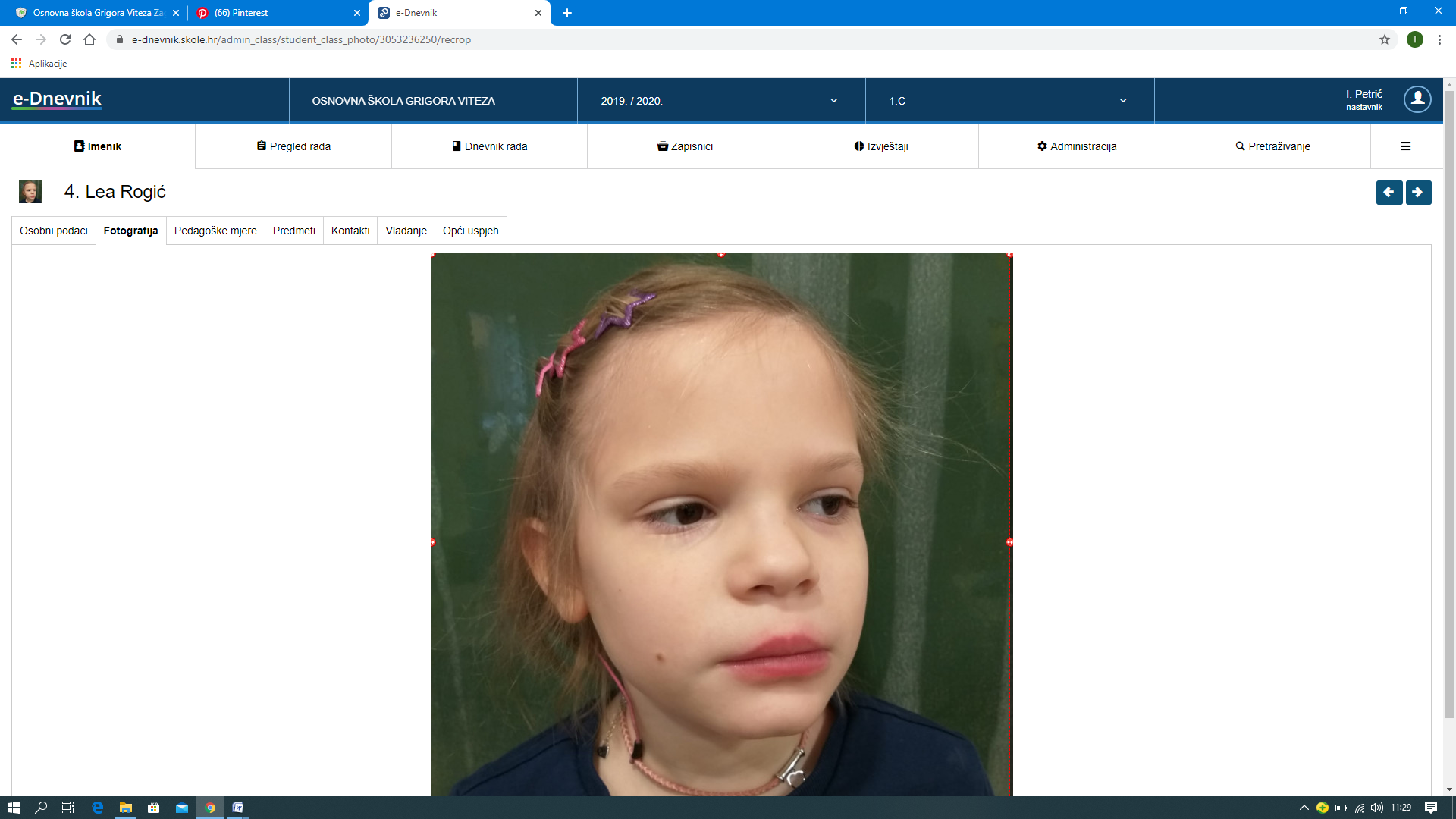 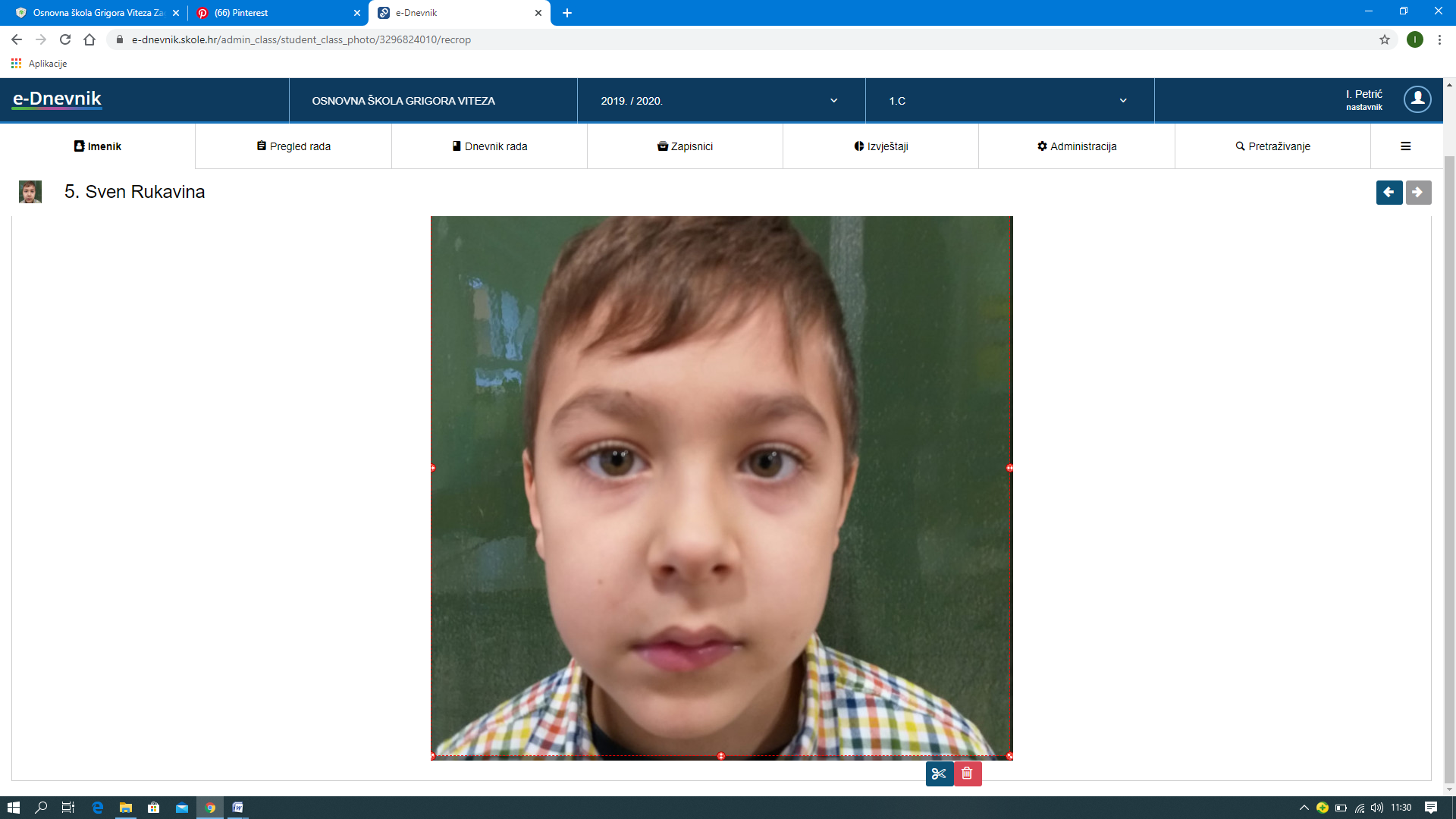 